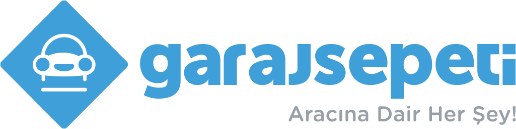 Press Releases									24 July 2017 Also Araba.com belongs to Garaj Sepeti…Garaj Sepeti, which has included tasit.com and Datamotiv in the past year, continues to grow by purchasing Araba.com, one of the most important players in the automotive industry.Garaj Sepeti which pioneered to digitalization of the automotive ecosystem in Turkey, continues to grow with its investments. The Garaj Sepeti, which incorporates tasit.com and Datamotiv in the first 1.5 years of its establishment, finally acquired the Araba.com, one of the important players in the industry.“Araba.com Will Be The Leading Auto Marketplace”CEO of Garaj Sepeti, Mehmet Çelikol, stating that the digital transformation products they offer to the SMEs and institutions in the automotive ecosystem attracted great attention, emphasized that Garaj Sepeti became the biggest digital automotive company of the internet after they added Araba.com to their bodies.Çelikol said, “Araba.com is a company that has been very important since the beginning of the 2000s and has accomplished great things in 15 years. We made a difference in the sector in a short time with our SME and corporate products. Now we have reached the point where our focus is the end-user. Araba.com's acquisition is part of this strategy. We will make Araba.com become Turkey's leading platform as in the old days and will enrich it with Garaj Sepeti facilities. With this acquisition, we have taken a very important step for our vision of being a company that responds to all needs end to end.”With the acquisition of Araba.com• Garaj Sepeti family will continue to be the largest company in the automotive vertical in Turkey with over 5,000 active members by adding Auto Gallery's members of Araba.com.• The database of Araba.com, which has reached more than 2 million members and 4 million ads, will feed our vision of having the big data of the Garaj Sepeti in the sector.• The strong areas of Araba.com, such as spare parts, construction equipment, agricultural vehicles and car rental companies, will complement the service range of Garaj Sepeti.• All services developed by Garaj Sepeti, such as Car Value, Tramer Damage Inquiry, will also be available to the members of Araba.com.Memberships will continueThe Araba.com member merchants that are included in the Garaj Sepeti now       will not experience any interruption in the services they receive, but they will also benefit from the Garaj Sepeti workplace services free of charge.For detailed information: Mine Türkün | mine@mineturkun.com | 0533 602 81 06About Garaj Sepeti From the year founded in 2017 in İstanbul, we have been working to  lead the digital transformation of used car transactions in the region starting from Turkey which is one of the world’s biggest used car trade markets with more than 7 millions transactions a year.We empower both buyers and sellers to perform more trustful & convenient used car trade transactions with the power of technology and big data.We believe, especially at emerging markets, power of technology and data is going to be game changer to bring efficiency, transparency as well as trust and convenient to the used car trade.     	To serve end-to-end integrated game changer solution Garaj Sepeti manages,Regions biggest closed-circuit dealer marketplace Garaj Dealer with almost 10.000 dealer members.Turkey’s leading auto places Araba.com (meaning Car) & Tasit.com (meaning Vehicle) with 4M members and more than 5M visitors /month.Big data platform Datamotiv which serves numerous data solutions such as valuation, accident history and catalogue to other industry stakeholders.